Муниципальное бюджетное дошкольное образовательное учреждение«Детский сад №29»Развлечение для подготовительной группы«В гостях у Художника»Воспитателя                           Олонцевой И.С. Дата проведения:         29.09.2014 г.г. Городец2014-2015 уч.г.Программное содержание:Закрепить знания детей о работе художника, о живописи и ее жанрах.Развивать умение детей соотносить знаковые символы с образами.Развивать общую и мелкую моторику.Способствовать развитию координации речи с движением.Воспитывать коммуникативные качества.Развивать творческую инициативу, фантазию.Использование здоровьесберегающих технологий:Пальчиковая гимнастика «Дружба», «Маленький художник»Динамическая пауза «Мы захлопали в ладоши»Использование педагогических  технологий:Мнемотехника (мнемотаблицы по жанрам живописи)Материал:Эмблемы команд: «Веселые карандаши», «Озорные кисточки»Предметы для художника2 мольбертаЗагадкиКарточки для цветоведениякраски, кисточки, бумагакартины разных жанров живописимнемотаблицы по жанрам живописиПредварительная работа:Заучивание стихов о жанрах живописиБеседа о труде художникаРассматривание репродукций картин с разными жанрами живописи.Ход занятия:В.: Много лет подряд каждое утро Художник приходил в свою мастерскую. Он брал палитру, краски, вставал к мольберту и принимался за работу. Работать он очень любил. И работал так увлеченно, что не замечал, как за окном темнело. К вечеру на холсте под кистью Художника появлялось то, о чем он думал, мечтал, что ему нравилось. Не хотелось расставаться с красками, палитрой, холстом, но наступала ночь, и Художник шел домой, чтобы потом снова возвратиться сюда. Ребята, сегодня я хочу вас пригласить в гости к одному художнику. Давайте закроем глаза и перенесемся в его мастерскую. (Дети закрывают глаза, звучит музыка). Ну вот мы и на месте. А вы знаете, кто такие художники? Чем они занимаются? (Ответы детей)В.: Мой друг художник приготовил сегодня для вас  несколько интересных заданий. Давайте проверим, есть ли среди нас  художники?(Дети разделенные предварительно на команды проходят на свои места).В.: Команды готовы к соревнованию? А гости будут помогать ребятам, если возникнут затруднения. Чья команда победит, те дети и будут носить гордое название художники. А оценивать соревнование будем с помощью жетонов, команда набравшая большее количество жетонов и побеждает. Итак, начинаем.Задание 1   Разминка.В.: Первое задание от нашего друга Художника.  Ребята, угадайте предметы, которыми художник пользуется во время своей работы.Черный Ивашка –Деревянная рубашка,Где носом поведетТам заметку кладет.( карандаш)Свою косичку без опаскиОна обмакивает в краски,Потом окрашенной косичкойВ альбоме водит по страничке.( кисточка)Разноцветные сестрицыЗаскучали без водицы.Дядя длинный и худойНосит воду бородой.И сестрицы вместе с нимНарисуют дом и дым.( кисточка и краски)Жили в узеньком домишкеРазноцветные детишки.Только выпустишь на волю –Где была пустота,Там, глядишь, — красота!( цветные карандаши)Если ей работу дашь –Зря трудился карандаш.( резинка)Белый камушек растаял,На дожде следы оставил.( мел)В.:  Ребята, перед следующим заданием нам необходимо подготовить наши пальчики, выполнить несколько упражнений.Пальчиковая гимнастика «Дружба»
- Дружат в нашей группе девочки и мальчики
пальцы рук соединяются в «замок» 
- Мы с тобой подружим маленькие пальчики
ритмичное касание одноименных пальцев обеих рук
- Раз, два, три, четыре, пять
поочередное касание одноименных пальцев, начиная с мизинцев
- Начинай считать опять.
- Раз, два, три, четыре, пять.
- Мы закончили считать
руки вниз, встряхнуть кистями Музыкальная пальчиковая гимнастика «Рисование» Екатерины и Сергея Железновых.Задание 2.     «Цветоведение»В.: Ребята, есть такая наука – цветоведение. Она рассказывает нам все о цвете. Оказывается, есть три основных цвета. Какие? (красный, желтый, синий). Эти основные цвета помогут нам получить другие.Посмотрим, чья команда быстрее справится с задачей. Дорисуйте недостающие шарики. (Приложение 1)(Дети смешивают цвета красок)Задание 3    «Живопись»В.: Чтобы выполнить следующее задание Художник предлагает нам вспомнить и спеть «Песню о картинах». (Дети поют «Песню о картинах» ст. А.Кушнера)В.: Ребята, посмотрите вокруг. У меня в мастерской находится много картин. Всех их можно назвать одним словом. Какое это слово? (живопись) Живопись может быть разных видов или жанров. Какие жанры живописи вы знаете? (пейзаж, портрет, натюрморт)  Я буду показывать картину, а вы отгадывайте, к какому жанру живописи она относится.Задание 4    «Собери набор художника»В.: Чья команда быстрее соберет предметы, необходимые художнику для работы. Брать можно только по одному предмету и передавать эстафету другому игроку.Задание 5    «Пейзаж»В.: Ребята, жанры живописи вы знаете. А теперь остановимся подробнее на каждом из них. Каждая из команд должна будет составить пейзаж из отдельных предметов. А чтобы быстро справиться с заданием, давайте вспомним, что такое пейзаж.(дети, используя мнемотаблицу,(приложение 2) читают стихотворение «Если видишь на картине»)Задание 6  «Натюрморт»)В.: А теперь узнаем, чья команда быстрее соберет натюрморт.( Мозаика «Натюрморт»)Давайте вспомним, что такое натюрморт.(чтение стихотворения, используя мнемотаблицу (приложение3))Задание 7    «Портрет»В.: И еще один из основных жанров живописи – это портрет. А что такое портрет?(чтение стихотворения, используя мнемотаблицу (приложение4))Итак, задание для команд: «Придумай и собери портрет»Задание 8   «Динамическая пауза»В.: А сейчас, ребята, настало время немного отдохнуть и восстановить силы.« Сказка про краски»
Если б все на свете было
Одинакового цвета, (Вращательные движения головой.)
Вас бы это рассердило
Или радовало это? (Наклоны головы вперед-назад.)
Видеть мир привыкли люди
Белым, желтым, синим, красным... (Руки на поясе, наклоны туловища влево-вправо.)
Пусть же все вокруг нас будет
Удивительным и разным! (Прыжки на месте на левой, правой, двух ногах.)
(Е. Руженцев)Задание 9    «Нарисуй  пейзаж»В.: Следующий конкурс – нарисовать пейзаж.(показывается образец пейзажа)Рисовать будем командами и посмотрим, чья команда быстрее и лучше справится с заданием. (Во время рисования звучат произведения П.И.Чайковского Времена года- Октябрь, Осенняя песнь ; А.Вивальди Времена года- Осень.)В.: Наше сегодняшнее соревнование закончено. А теперь я предлагаю посчитать жетоны заработанные каждой командой и определить победителя. В.: Ребята, мы сегодня побывали в гостях у моего друга Художника. Он говорит нам всем спасибо, за хорошо проведенное время, я думаю, что наших ребят теперь смело можно назвать юными художниками. Рисуйте, и до новых встреч! До свиданияПриложение 1: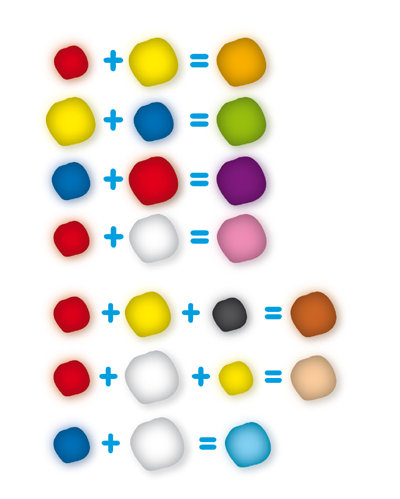 Приложение 2: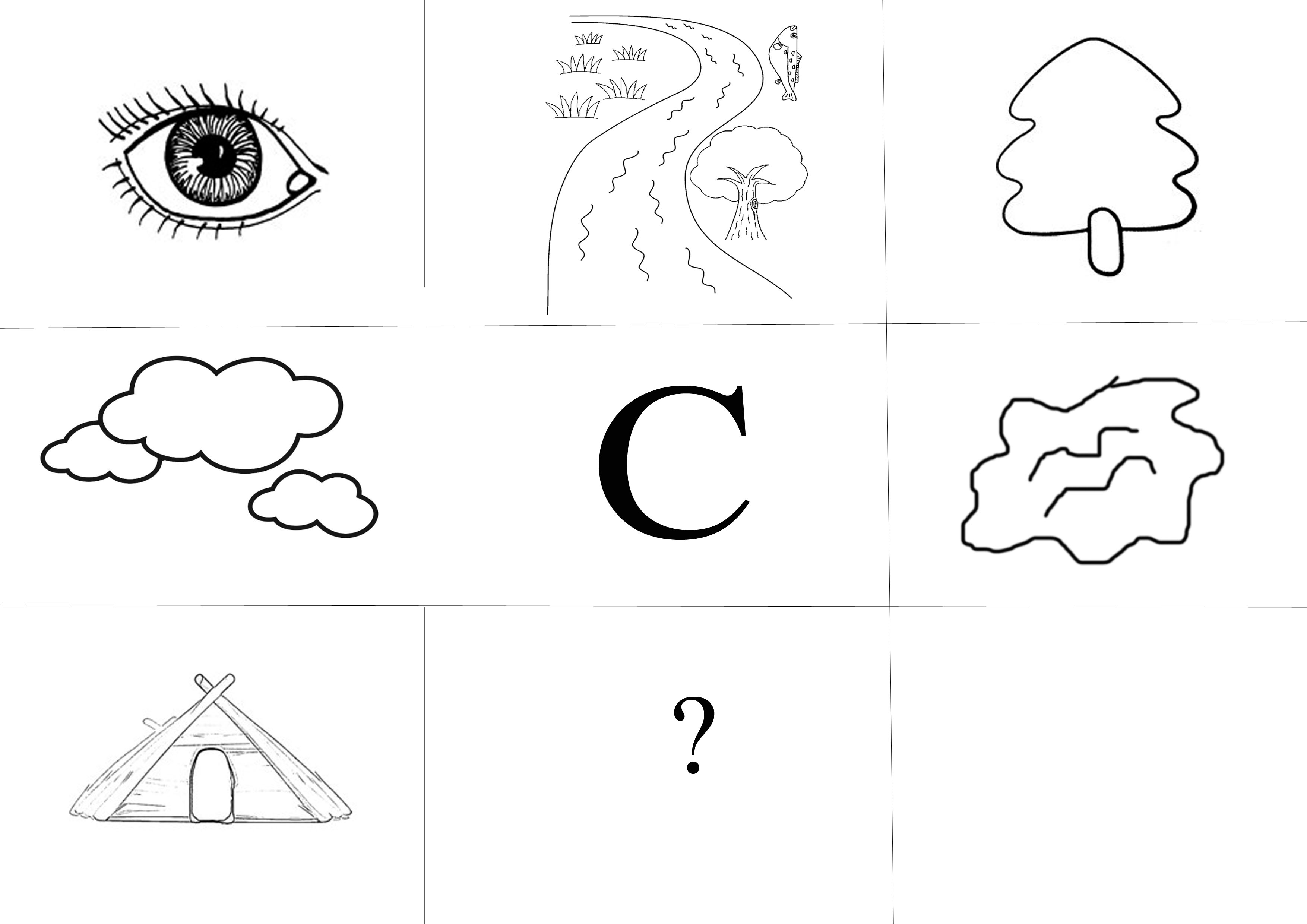 Приложение 3: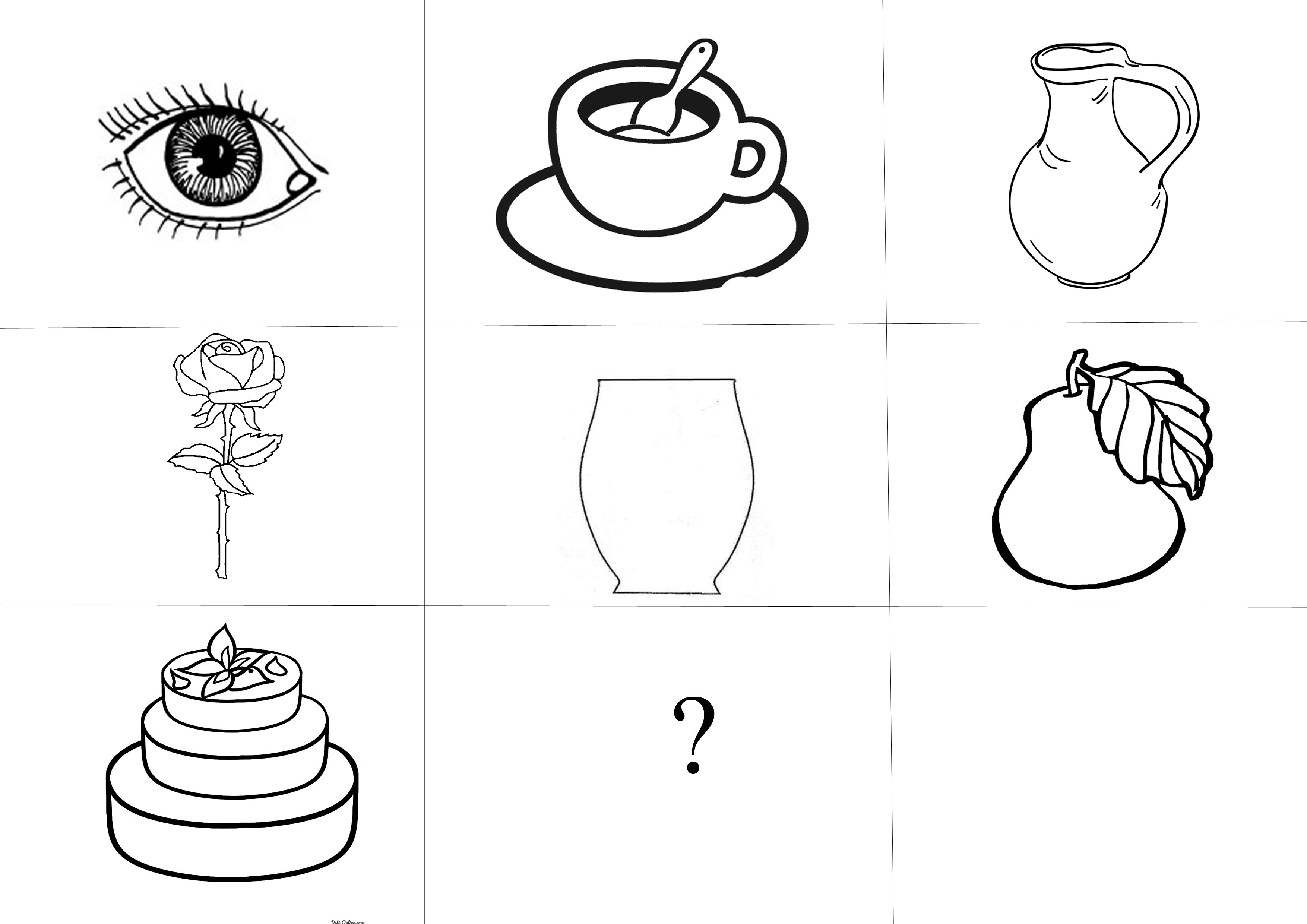 Приложение 4: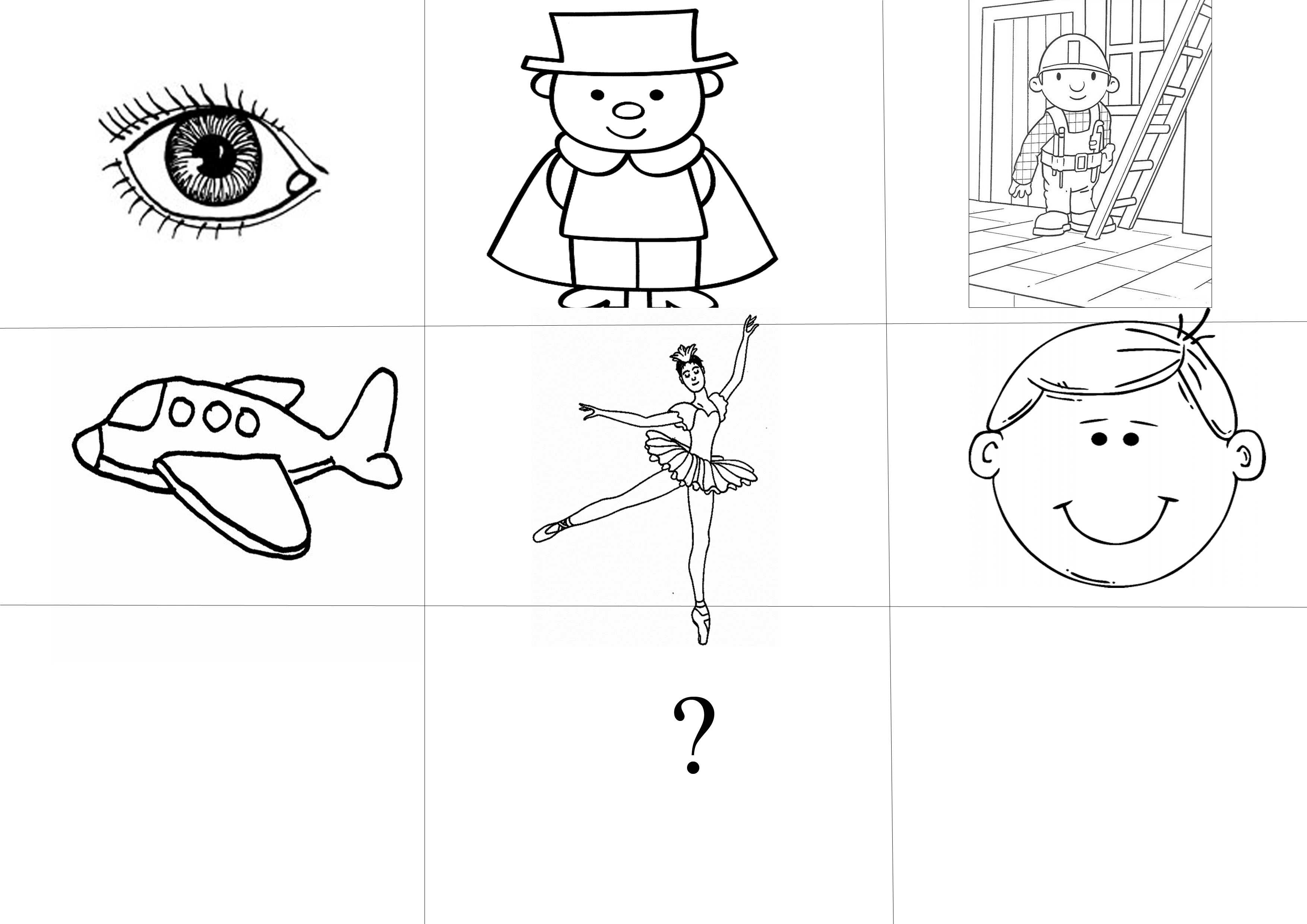 